III интеллектуальная игра для обучающихся 3-4 классов«Путешествие в страну Гуманитарию»Окружающий мир1.а)  Найди лишнее (1 балл)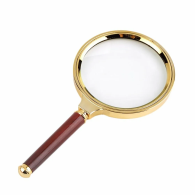 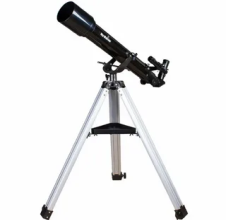 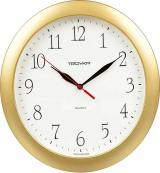 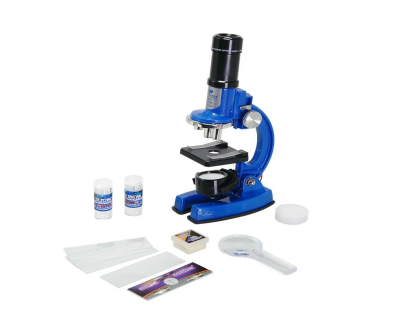                    а)                              б)                      в)                      г)б) Какое свойство объединяет остальные предметы? (1балл)2. О каком изобретении идет речь?  а) В древние времена люди для передачи информации друг другу  на расстоянии использовали свист, гонг, дымовые сигналы, гонцов и птиц. В 1876 году профессор Бостонского университета изобрел  устройство, название которого в переводе означало «далеко» и «голос».  (1балл)б) Ученый Джеймс Дьюар в  конце 19 века с целью теплоизоляции изобрел необычную ёмкость  с двойными стенками, между которыми был полностью выкачен  воздух. Затем берлинский производитель стеклянных изделий Рейнольд Бургер усовершенствовал сосуд Дьюара.  Он добавил к нему металлический корпус, пробку и крышку-стаканчик. (1балл)в) Для развлечения детей заботливые родители в прошлом делали их из бычьего пузыря, а внутрь клали семена гороха или фасоли. Как называются эти игрушки? (1балл)г) Первоначально он служил для защиты от солнца, в переводе  обозначает «покрышка от солнца». А  современный вид этому предмету придал Сэмюэль Фокс в 1852 году. Он сделал каркас и спицы из металла. (1балл)д) Четыре тысячи лет назад этот предмет изобрели в Китае. Сначала он имел вид ложки с тонким черенком и шарообразной выпуклой частью. Выпуклая часть ложки устанавливалась на пластину, длинная ручка - свободно висела над пластиной и вращалась вокруг оси. Это изобретение произвело настоящий переворот в ориентировании на местности. (1балл)3. Кто из ребят неверно запомнил прочитанную информацию? (1балл)                                                 
                                    а)                                   б)                              в)                                г)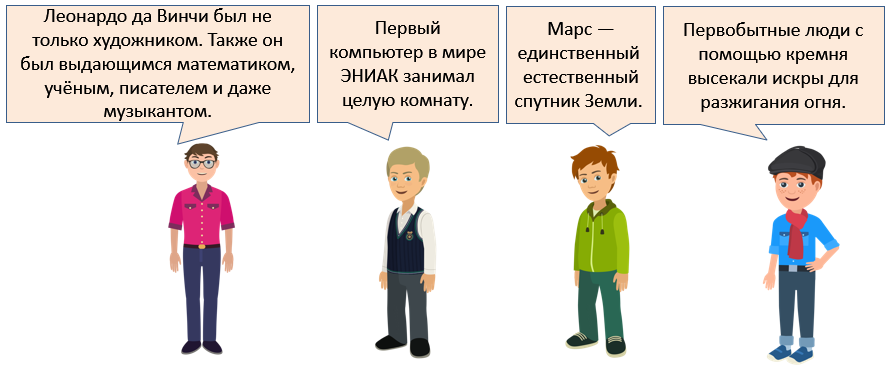 4. «Спутник-1» — первый искусственный спутник Земли был запущен на орбиту 4 октября 1957 года. Над его созданием работали многие учёные, но во главе находился Сергей Павлович. Под его руководством был организован и осуществлён запуск не только спутника, но и первого космонавта планеты Юрия Гагарина.Чтобы узнать фамилию Сергея Павловича, выпиши буквы по подсказке и прочти её справа налево. (5 баллов)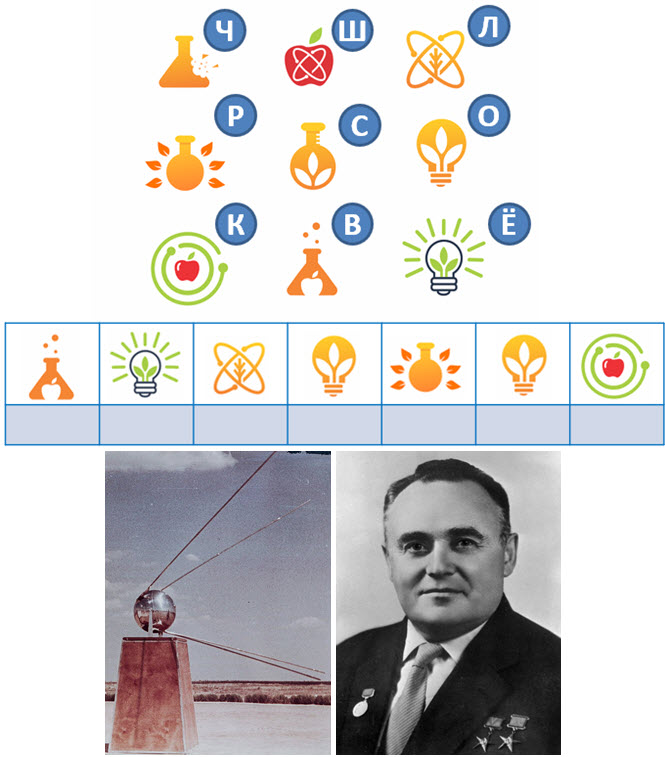 5. а) В Антарктиде российские учёные во второй половине 20 века открыли озера подо льдом, которое получило название «Восток» от российской научной станции «Восток».В результате бурения скважины учёные получили данные о том, каким был климат на Земле в далёком прошлом. Данное открытие поможет понять, на какой планете во Вселенной возможно существование жизни.  Где находится Антарктида? (1 балл)б) Определи по модели Земли место нахождения Антарктиды. (1 балл)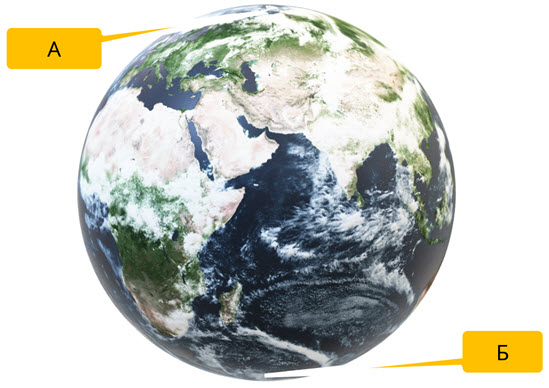 Бланк ответова)___________________________________________________б)___________________________________________________2. а)___________________________________________________б)___________________________________________________в)___________________________________________________г)___________________________________________________д)__________________________________________________________________________________а) ________________б)Код команды